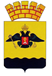 АДМИНИСТРАЦИЯ МУНИЦИПАЛЬНОГО ОБРАЗОВАНИЯ ГОРОД НОВОРОССИЙСКПОСТАНОВЛЕНИЕ_________________						                                    №_____________ г. Новороссийск Об утверждении Порядка предоставления субсидий юридическим лицам (кроме субъектов малого и среднего предпринимательства) на возмещение затрат в связи с приобретением новых транспортных средств для оказания услуг по транспортному обслуживанию населения на автобусных маршрутах регулярных перевозок на территории муниципального образования город Новороссийск в целях предотвращения влияния ухудшения экономической ситуации на развитие отраслей экономикиВ соответствии со статьей 78 Бюджетного кодекса Российской Федерации, Федеральным законом от 6 октября 2003 года № 131-ФЗ                       «Об общих принципах организации местного самоуправления в Российской Федерации», постановлением Правительства Российской Федерации                       от 25 октября 2023 года № 1782 «Об утверждении общих требований к нормативным правовым актам, муниципальным правовым актам, регулирующим предоставление из бюджетов субъектов Российской Федерации, местных бюджетов субсидий, в том числе грантов в форме субсидий, юридическим лицам, индивидуальным предпринимателям, а также физическим лицам - производителям товаров, работ, услуг и проведение отборов получателей указанных субсидий, в том числе грантов в форме субсидий», приказом министерства транспорта и дорожного хозяйства Краснодарского края от 11 декабря 2023 года № 879 «Об утверждении Порядка предоставления субсидий юридическим лицам (кроме субъектов малого и среднего предпринимательства) на финансовое обеспечение части затрат в связи с приобретением новых транспортных средств для оказания услуг по транспортному обслуживанию населения на автобусных маршрутах регулярных перевозок на территории Краснодарского края в целях предотвращения влияния ухудшения экономической ситуации на развитие отраслей экономики», руководствуясь статьей 34 Устава муниципального образования город Новороссийск, п о с т а н о в л я ю:1. Утвердить Порядок предоставления субсидий юридическим лицам (кроме субъектов малого и среднего предпринимательства) на возмещение затрат в связи с приобретением новых транспортных средств для оказания услуг по транспортному обслуживанию населения на автобусных маршрутах регулярных перевозок на территории муниципального образования город Новороссийск в целях предотвращения влияния ухудшения экономической ситуации на развитие отраслей экономики (прилагается).2. Отделу информационной политики и средств массовой информации администрации муниципального образования город Новороссийск опубликовать настоящее постановление в печатном бюллетене «Вестник муниципального образования город Новороссийск» и разместить на официальном сайте администрации муниципального образования город Новороссийск. 3. Контроль за выполнением настоящего постановления возложить на заместителя главы муниципального образования Яменскова А.И.4. Настоящее постановление вступает в силу со дня его официального опубликования.Глава муниципального образования                                                      А.В. КравченкоУТВЕРЖДЕНпостановлением администрациимуниципального образованиягород Новороссийскот «____»__________ № ______ПОРЯДОКпредоставления субсидий юридическим лицам (кроме субъектов малого и среднего предпринимательства) на возмещение затрат в связи с приобретением новых транспортных средств для оказания услуг по транспортному обслуживанию населения на автобусных маршрутах регулярных перевозок на территории муниципального образования город Новороссийск в целях предотвращения влияния ухудшения экономической ситуации на развитие отраслей экономики1. Общие положения1.1. Настоящий Порядок устанавливает условия и механизм предоставления субсидий юридическим лицам (кроме субъектов малого и среднего предпринимательства) на возмещение затрат (стоимости) в связи с приобретением новых транспортных средств для оказания услуг по транспортному обслуживанию населения на автобусных маршрутах регулярных перевозок на территории муниципального образования город Новороссийск в целях предотвращения влияния ухудшения экономической ситуации на развитие отраслей экономики (далее - Порядок) и разработан в соответствии со статьей 78 Бюджетного кодекса Российской Федерации, Федеральным законом от 6 октября 2003 года № 131-ФЗ «Об общих принципах организации местного самоуправления в Российской Федерации», постановлением Правительства Российской Федерации от 25 октября 2023 года № 1782 «Об утверждении общих требований к нормативным правовым актам, муниципальным правовым актам, регулирующим предоставление из бюджетов субъектов Российской Федерации, местных бюджетов субсидий, в том числе грантов в форме субсидий, юридическим лицам, индивидуальным предпринимателям, а также физическим лицам - производителям товаров, работ, услуг и проведение отборов получателей указанных субсидий, в том числе грантов в форме субсидий», приказом министерства транспорта и дорожного хозяйства Краснодарского края от 11 декабря 2023 года № 879                 «Об утверждении Порядка предоставления субсидий юридическим лицам (кроме субъектов малого и среднего предпринимательства) на финансовое обеспечение части затрат в связи с приобретением новых транспортных средств для оказания услуг по транспортному обслуживанию населения на автобусных маршрутах регулярных перевозок на территории Краснодарского края в целях предотвращения влияния ухудшения экономической ситуации на развитие отраслей экономики» (далее - Приказ). 1.2. Целью предоставления субсидий является возмещение затрат в связи с приобретением новых транспортных средств для оказания услуг по транспортному обслуживанию населения на автобусных маршрутах регулярных перевозок на территории муниципального образования Новороссийск в целях предотвращения влияния ухудшения экономической ситуации на развитие отраслей экономики.1.3. Управление транспорта и дорожного хозяйства администрации муниципального образования город Новороссийск осуществляет функции главного распорядителя бюджетных средств, до которого в соответствии с бюджетным законодательством Российской Федерации как получателя бюджетных средств доведены в установленном порядке лимиты бюджетных обязательств на предоставление субсидий на соответствующий финансовый год (далее - ГРБС).1.4. Получателями субсидий являются юридические лица (кроме субъектов малого и среднего предпринимательства), в отношении которых принято решение о предоставлении субсидии в соответствии с Приказом (далее - Получатель субсидии).1.5. Способом предоставления субсидии является возмещение затрат.1.6. Информация о субсидиях размещается на едином портале бюджетной системы Российской Федерации в информационно-телекоммуникационной сети «Интернет» (далее соответственно - сеть «Интернет», единый портал) (в разделе единого портала) в порядке, установленном Министерством финансов Российской Федерации.2. Условия и порядок предоставления субсидии2.1. В целях получения субсидии Получателем субсидии предоставляются ГРБС следующие документы:2.1.1. Заявка по форме согласно приложению к настоящему Порядку.2.1.2. Соглашение о предоставлении субсидии Министерством транспорта и дорожного хозяйства Краснодарского края в соответствии с Приказом.2.1.3. Документ, подтверждающий полномочия лица на осуществление действий от имени юридического лица - надлежащим образом заверенная доверенность на осуществление действий (в случае отсутствия информации о таком лице в выписке из Единого государственного реестра юридических лиц).2.1.4. Копия(и) действующего(их) договора(ов) финансовой аренды (лизинга) на приобретение транспортных средств (автобусов) и (или) договора(ов) купли-продажи транспортных средств (автобусов) и (или) кредитного(ых) договора(ов) на цели приобретения транспортных средств (автобусов).2.1.5. Справка о приобретении автобусов за счет средств субсидии, подписанная руководителем и главным бухгалтером (при наличии) с оттиском печати заявителя (при наличии).2.1.6. Справка, подтверждающая, что Получатель субсидии соответствует требованиям абзацев 7-10 пункта 2.2 Порядка, предъявляемых к Получателям Субсидии, заверенная руководителем или уполномоченным им лицом, действующим на основании доверенности.2.2. Получатель субсидии на дату рассмотрения заявки должен соответствовать следующим требованиям:в отношении Получателя субсидии принято решение о предоставлении субсидии в соответствии с Приказом;не является субъектом малого и среднего предпринимательства в соответствии с Федеральным законом от 24 июля 2007 года № 209-ФЗ                         «О развитии малого и среднего предпринимательства в Российской Федерации»;осуществляет перевозки пассажиров по муниципальным маршрутам регулярных перевозок, начальные остановочные пункты по которым расположены в границах муниципального образования город Новороссийск; имеет действующий(ие) договор(ы) финансовой аренды (лизинга)                 на приобретение транспортных средств (автобусов) и (или) договор(ы) купли-продажи транспортных средств (автобусов) и (или) кредитный(ые) договор(ы) на цели приобретения транспортных средств (автобусов);не получает средства из бюджета муниципального образования город Новороссийск на основании иных нормативных правовых актов администрации муниципального образования город Новороссийск на цели, указанные в пункте 1.2 Порядка;не является иностранным юридическим лицом, в том числе местом регистрации которого является государство или территория, включенные в утвержденный Министерством финансов Российской Федерации перечень государств и территорий, используемых для промежуточного (офшорного) владения активами в Российской Федерации (далее - офшорные компании), а также российским юридическим лицом, в уставном (складочном) капитале которого доля прямого или косвенного (через третьих лиц) участия офшорных компаний в совокупности превышает 25 процентов (если иное не предусмотрено законодательством Российской Федерации). При расчете доли участия офшорных компаний в капитале российских юридических лиц не учитывается прямое и (или) косвенное участие офшорных компаний в капитале публичных акционерных обществ (в том числе со статусом международной компании), акции которых обращаются на организованных торгах в Российской Федерации, а также косвенное участие офшорных компаний в капитале других российских юридических лиц, реализованное через участие в капитале указанных публичных акционерных обществ;не находится в перечне организаций и физических лиц, в отношении которых имеются сведения об их причастности к экстремистской деятельности или терроризму;не находится в составляемых в рамках реализации полномочий, предусмотренных главой VII Устава ООН, Советом Безопасности ООН или органами, специально созданными решениями Совета Безопасности ООН, перечнях организаций и физических лиц, связанных с террористическими организациями и террористами или с распространением оружия массового уничтожения;не является иностранным агентом в соответствии с Федеральным законом от 14 июля 2022 года № 255-ФЗ «О контроле за деятельностью лиц, находящихся под иностранным влиянием».2.3. Документы, указанные в пункте 2.1 Порядка, должны быть прошиты и пронумерованы.2.4. ГРБС в течение 3 рабочих дней, следующих за днем регистрации заявки:формирует сведения из Единого государственного реестра юридических лиц с официального сайта Федеральной налоговой службы с помощью сервиса «Предоставление сведений из ЕГРЮЛ о конкретном юридическом лице» в форме электронного документа;подготавливает копии свидетельства об осуществлении перевозок по маршруту регулярных перевозок в границах муниципального образования город Новороссийск, указанного в справке о приобретении автобусов за счет средств субсидии согласно подпункту 2.1.4 Порядка;2.5. Получатель субсидии вправе представить сведения, указанные в пункте 2.4. Порядка по собственной инициативе при подаче заявки. В случае предоставления указанных сведений Получателем субсидии, ГРБС соответствующие сведения не запрашивает.2.6. ГРБС в течение 3 рабочих дней, следующих за днем регистрации заявки, проверяет комплектность представленных документов в соответствии с пунктом 2.1 Порядка, а также пунктом 2.4. Порядка (в случае, предусмотренном пунктом 2.5. Порядка).2.7. ГРБС  в течение семи рабочих дней, следующих за днем регистрации заявки:2.7.1. Проверяет соответствие Получателя субсидии требованиям пунктов 2.1 и 2.2 Порядка.2.7.2. Принимает решение о предоставлении субсидии, определяет ее размер.2.7.3. Принимает решение об отказе в предоставлении субсидии                             по основаниям, предусмотренным в пункте 2.8 Порядка.2.8. Основаниями для принятия решения об отказе в предоставлении субсидии являются:2.8.1. Установление факта недостоверности представленной Получателем субсидии информации.2.8.2. Несоответствие представленных Получателем субсидии документов перечню, определенному в соответствии с пунктом 2.1 Порядка, или непредставление (предоставление не в полном объеме) указанных документов.2.8.3. Отсутствие лимитов бюджетных обязательств и бюджетных ассигнований на цели, указанные в пункте 1.2 Порядка.2.9. Решение о предоставлении субсидии, с указанием размера субсидии, либо решение об отказе в предоставлении субсидии с указанием причины отказа, либо решение об отклонении заявки с указанием причины отклонения оформляются приказом ГРБС.2.10. Субсидия предоставляется на возмещение затрат в связи с приобретением новых транспортных средств для оказания услуг по транспортному обслуживанию населения на автобусных маршрутах регулярных перевозок на территории муниципального образования город Новороссийск в целях предотвращения влияния ухудшения экономической ситуации на развитие отраслей экономики, в размере не более 5 % от стоимости автобусов (далее - затраты). Источником финансового обеспечения расходов на реализацию указанного мероприятия являются средства бюджета муниципального образования город Новороссийск.2.11. В случае принятия ГРБС решения о предоставлении субсидии,                    в течение десяти рабочих дней с даты принятия такого решения заключается соглашение в соответствии с типовой формой, утвержденной приказом финансового управления администрации муниципального образования город Новороссийск от 8 июня 2021 года № 59-ОСН «Об утверждении типовых форм соглашений о предоставлении из бюджета муниципального образования город Новороссийск субсидий юридическим лицам (за исключением муниципальных учреждений), индивидуальным предпринимателям, физическим лицом - производителя товаров, работ, услуг».2.12. В случае уменьшения ГРБС как получателю бюджетных средств ранее доведенных лимитов бюджетных обязательств, приводящих к невозможности предоставления субсидии в размере, определенном в соглашении, согласовываются новые условия соглашения с подписанием дополнительного соглашения или соглашения о расторжении при не достижении согласия по новым условиям.2.13. В случае если Получатель субсидии в течение семи рабочих дней              с момента принятия решения, указанного в подпункте 2.7.2 Порядка, не подписал соглашение, указанное в пункте 2.11 Порядка, Получатель субсидии считается уклонившимся от подписания соглашения. 2.14. Планируемыми результатами предоставления субсидии является количество приобретаемых автобусов (единиц).Планируемый результат предоставления субсидии должен соответствовать типам результатов предоставления субсидии, определенным в соответствии с установленным Министерством финансов Российской Федерации порядком проведения мониторинга достижения результатов предоставления субсидии.Точная дата завершения и конечное значение результата предоставления субсидии указывается в соглашении.2.15. Субсидия перечисляется с лицевого счета ГРБС на счет Получателя Субсидии, в течение 10 рабочих дней с момента принятия ГРБС решения о предоставлении субсидии и подписании соглашения о предоставлении субсидии.2.16. При реорганизации Получателя субсидии, являющегося юридическим лицом, в форме слияния, присоединения или преобразования в соглашение вносятся изменения путем заключения дополнительного соглашения к соглашению в части перемены лица в обязательстве с указанием в соглашении юридического лица, являющегося правопреемником.2.17. При реорганизации Получателя субсидии, являющегося юридическим лицом, в форме разделения, выделения, а также при ликвидации Получателя субсидии, являющегося юридическим лицом, или прекращении деятельности Получателя субсидии, являющегося индивидуальным предпринимателем (за исключением индивидуального предпринимателя, осуществляющего деятельность в качестве главы крестьянского (фермерского) хозяйства в соответствии с абзацем вторым пункта 5 статьи 23 Гражданского кодекса Российской Федерации), соглашение расторгается с формированием уведомления о расторжении соглашения в одностороннем порядке и акта об исполнении обязательств по соглашению с отражением информации о неисполненных получателем субсидии обязательствах, источником финансового обеспечения которых является субсидия, и возврате неиспользованного остатка субсидии в соответствующий бюджет бюджетной системы Российской Федерации.3. Представлениеотчетности, осуществление контроля (мониторинга)за соблюдением условий и порядка предоставления субсидийи ответственности за их нарушение3.1. Получатель субсидии в соответствии с законодательством Российской Федерации несет ответственность за несоблюдение порядка и условий предоставления субсидии, установленных настоящим Порядком и соглашением, а также за недостоверность представляемых ГРБС отчетов и документов.3.2. Главный распорядитель проводит проверку соблюдения Получателем субсидии порядка и условий предоставления субсидий, в том числе в части достижения результатов предоставления субсидии. Орган финансового контроля проводит проверку в соответствии со статьями 268.1 и 269.2 Бюджетного кодекса Российской Федерации.3.3. Получатель субсидии представляет ГРБС в срок до 30 апреля 2024 года отчет о достижении значений результата предоставления субсидии, отчет об осуществлении расходов, источником финансового обеспечения которых является субсидия, по формам, определенным типовой формой соглашения, с приложением подтверждающих документов.3.4. ГРБС проводит проверку предоставленных Получателем субсидии отчетов в течение 30 рабочих дней со дня их представления. 3.5. В случае выявления нарушений в представленной отчетности ГРБС в течение 10 рабочих дней со дня их выявления направляет Получателю субсидии письменное требование об устранении нарушений.3.6. В случае если Получатель судсидии не исправит выявленные нарушения в установленный ГРБС срок, он должен вернуть предоставленную субсидию в полном объеме в бюджет муниципального образования город Новороссийск в соответствии с бюджетным законодательством Российской Федерации в течение 10 рабочих дней со дня получения соответствующего требования.3.7. Проведение мониторинга достижения значений результата предоставления субсидии, определенных соглашением, и событий, отражающих факт завершения соответствующего мероприятия по получению результата предоставления субсидии (контрольная точка), осуществляется в порядке и по формам, которые установлены Министерством финансов Российской Федерации.3.8. В случае установления фактов нарушения Получателем субсидии условий и порядка предоставления субсидии, а также в случае недостижения результатов предоставления субсидии, Получатель субсидии обязан вернуть полученные средства в бюджет муниципального образования город Новороссийск в течение месяца со дня получения от ГРБС уведомления                       о возврате.3.9. В случае неиспользования субсидии Получатель субсидии обязан вернуть всю сумму денежных средств, полученных в счет данной субсидии.3.10. Не использованные по состоянию на 1 января очередного финансового года остатки субсидий подлежат возврату в бюджет муниципального образования город Новороссийск в соответствии с бюджетным законодательством в течение первых 15 рабочих дней очередного финансового года. 3.11. При отказе Получателя субсидии от добровольного возврата соответствующие средства взыскиваются в бюджет муниципального образования город Новороссийск в судебном порядке. Заместитель главымуниципального образования		                                     А.И. Яменсков                       Приложениек Порядку предоставления субсидий юридическим лицам (кроме субъектов малого и среднего предпринимательства) на возмещение затрат в связи с приобретением новых транспортных средств для оказания услуг по транспортному обслуживанию населения на автобусных маршрутах регулярных перевозок на территории муниципального образования город Новороссийск в целях предотвращения влияния ухудшения экономической ситуации на развитие отраслей экономики                                                                    Начальнику управления транспорта и                     дорожного хозяйстваадминистрации муниципального образования город НовороссийскЗаявка о предоставлении субсидии на возмещение затрат в связи с приобретением новых транспортных средств для оказания услуг по транспортному обслуживанию населения на автобусных маршрутах регулярных перевозок на территории муниципального образования город Новороссийск в целях предотвращения влияния ухудшения экономической ситуации на развитие отраслей экономики    В соответствии  с Соглашением от _________№ ______ прошу предоставить субсидию в размере________ рублей.      К заявлению прилагаются документы на____л.Руководитель организации  _____________   ___________________________                                                       (подпись)             (расшифровка подписи)Заместитель главымуниципального образования                                                        А.И. Яменсков 